Publicado en 36940 / Pontevedra el 13/07/2012 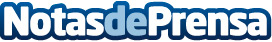 Sorteo "Orobodas - Miss Self.Destructive"Orobodas en colaboración con la firma "Miss Self.Destructive" organizan un sorteo, de un delicado conjunto de accesorios para novias.Datos de contacto:OrobodasNota de prensa publicada en: https://www.notasdeprensa.es/sorteo-orobodas-miss-selfdestructive Categorias: Celebraciones http://www.notasdeprensa.es